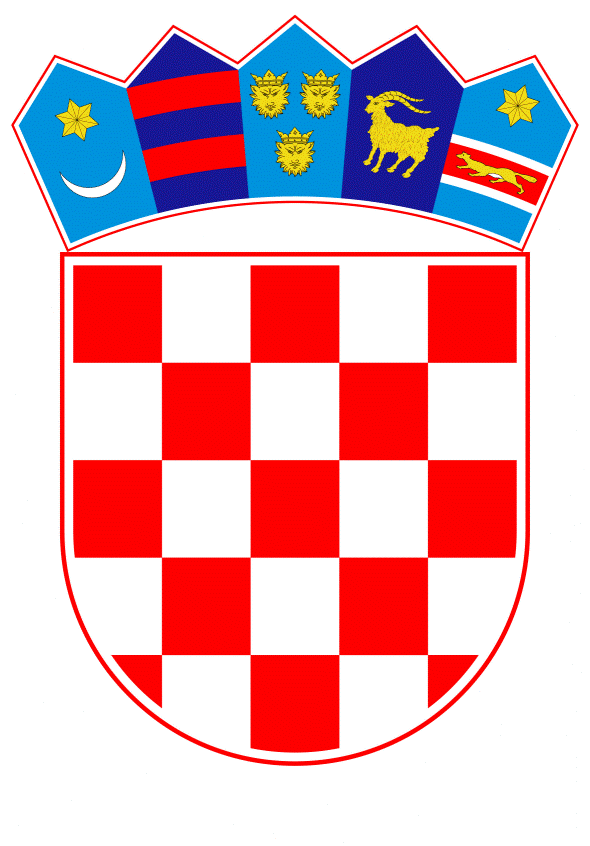 VLADA REPUBLIKE HRVATSKEZagreb, 23. siječnja 2019.______________________________________________________________________________________________________________________________________________________________________________________________________________________________Banski dvori | Trg Sv. Marka 2  | 10000 Zagreb | tel. 01 4569 222 | vlada.gov.hrPRIJEDLOGNa temelju članka 31. stavka 3. Zakona o Vladi Republike Hrvatske (Narodne novine, br. 150/11, 119/14 i 93/16), Vlada Republike Hrvatske je na sjednici održanoj 23. siječnja 2019. godine donijelaZAKLJUČAKDaje se prethodna suglasnost predstavniku Vlade Republike Hrvatske za:Prihvaćanje amandmana Kluba zastupnika Hrvatske demokratske zajednice podnesenih dana 16. siječnja 2019. godine na Konačni prijedlog Zakona o izmjenama i dopunama Zakona o održivom gospodarenju otpadom P.Z.E. 443/1 od 16. siječnja 2019. godine.PREDSJEDNIK    mr. sc. Andrej PlenkovićKlasa:Urbroj:Zagreb, 23. siječnja 2019.ObrazloženjeKlub zastupnika Hrvatske demokratske zajednice je podnio amandmane na Konačni prijedlog zakona o izmjenama i dopunama Zakona o održivom gospodarenju otpadom (P.Z.E. 443/1 od 16. siječnja 2019.):Amandman IU članku 12. iza stavka 11. dodaje se stavak 12. koji glasi:„(12) Način i uvjete provedbe postupka utvrđivanja statusa usklađenosti odlagališta s obzirom na propisane zahtjeve, način utvrđivanja količine odloženog otpada na odlagalištu i neusklađenom odlagalištu i način obračuna naknade za odlaganje komunalnog otpada iz članka 27. ovoga Zakona propisuje Vlada uredbom.“.Obrazloženje:Ovim amandmanom se mijenja članak 12. Konačnog prijedloga Zakona o izmjenama i dopunama Zakona o održivom gospodarenju otpadom kako bi se zadržao omaškom ispušteni stavak.Amandman II	U članku 14. stavak 1. točka 8 mijenja se i glasi:„8. predaju miješanog komunalnog otpada u centar za gospodarenje otpadom sukladno Planu, a sve sukladno Sporazumu koje je Izvršno tijelo jedinice lokalne samouprave dužno potpisati s pripadajućim centrom za gospodarenja otpadom kojim će regulirati međusobne odnose vezane za predaju miješanog komunalnog otpada i“Obrazloženje:Predloženim amandmanom se mijenja članak 14. Konačnog prijedloga Zakona o izmjenama i dopunama Zakona o održivom gospodarenju otpadom kako bi se zadržao omaškom ispušteni stavak.Amandman IIIU članku 50. iza stavka 3. dodaje se stavak 4. koji glasi:	„Dosadašnji stavak 4. postaje stavak 5.“.Obrazloženje:Ovim amandmanom se mijenja članak 50. Konačnog prijedloga Zakona o izmjenama i dopunama Zakona o održivom gospodarenju otpadom iz nomotehničkih razloga. Predlagatelj:Ministarstvo zaštite okoliša i energetikePredmet:Prijedlog zaključka o davanju prethodne suglasnosti predstavniku Vlade Republike Hrvatske za prihvaćanje amandmana drugih predlagatelja na Konačni prijedlog zakona o izmjenama i dopunama Zakona o održivom gospodarenju otpadom  